Servicio Navarro de Salud - OsasunbideaDatos básicos del contratoDatos básicos del contratoDatos básicos del contrato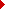 Órgano de contratación: Director Gerente del Servicio Navarro de Salud-OsasunbideaDenominación: Acuerdo Marco APRO 23/2016: Suministro de prótesis con destino al angiógrafo del Complejo Hospitalrio de Navarra del Servicio Navarro de Salud Osasunbidea, para el año 2016Modalidad: Acuerdo marcoProcedimiento: AbiertoNº de licitadores: 22Códigos CPVCódigos CPVCódigos CPVCódigos CPVCódigos CPV3318420033184200Prótesis vascularesLotesLotesLotesLotesLotesLotesLotesLote 1:RESERVORIO VASCULAR VENOSO CENTRAL (YUGULAR)RESERVORIO VASCULAR VENOSO CENTRAL (YUGULAR)RESERVORIO VASCULAR VENOSO CENTRAL (YUGULAR)RESERVORIO VASCULAR VENOSO CENTRAL (YUGULAR)Importe:10.290,00 Euros10.290,00 Euros10.290,00 Euros10.290,00 EurosCPV: 33184200 - Prótesis vasculares33184200 - Prótesis vasculares33184200 - Prótesis vasculares33184200 - Prótesis vascularesLote 2:RESERVORIO VASCULAR VENOSO PERIFERICO (BRAQUIAL)RESERVORIO VASCULAR VENOSO PERIFERICO (BRAQUIAL)RESERVORIO VASCULAR VENOSO PERIFERICO (BRAQUIAL)RESERVORIO VASCULAR VENOSO PERIFERICO (BRAQUIAL)Importe:40.140,00 Euros40.140,00 Euros40.140,00 Euros40.140,00 EurosCPV: 33184200 - Prótesis vasculares33184200 - Prótesis vasculares33184200 - Prótesis vasculares33184200 - Prótesis vascularesLote 3:CATETER DIALISIS PERMANENTE TUNELIZACION ANTEROGRADACATETER DIALISIS PERMANENTE TUNELIZACION ANTEROGRADACATETER DIALISIS PERMANENTE TUNELIZACION ANTEROGRADACATETER DIALISIS PERMANENTE TUNELIZACION ANTEROGRADAImporte:34.350,00 Euros34.350,00 Euros34.350,00 Euros34.350,00 EurosCPV: 33184200 - Prótesis vasculares33184200 - Prótesis vasculares33184200 - Prótesis vasculares33184200 - Prótesis vascularesLote 4:CATETER DIALISIS PERMANENTE TUNELIZACION RETROGRADACATETER DIALISIS PERMANENTE TUNELIZACION RETROGRADACATETER DIALISIS PERMANENTE TUNELIZACION RETROGRADACATETER DIALISIS PERMANENTE TUNELIZACION RETROGRADAImporte:3.978,00 Euros3.978,00 Euros3.978,00 Euros3.978,00 EurosCPV: 33184200 - Prótesis vasculares33184200 - Prótesis vasculares33184200 - Prótesis vasculares33184200 - Prótesis vascularesLote 5:CATETER DIALISIS PERMANENTE DOBLECATETER DIALISIS PERMANENTE DOBLECATETER DIALISIS PERMANENTE DOBLECATETER DIALISIS PERMANENTE DOBLEImporte:7.992,00 Euros7.992,00 Euros7.992,00 Euros7.992,00 EurosCPV: 33184200 - Prótesis vasculares33184200 - Prótesis vasculares33184200 - Prótesis vasculares33184200 - Prótesis vascularesLote 6:CATETER SUBCLAVIA PLASMAFERESISCATETER SUBCLAVIA PLASMAFERESISCATETER SUBCLAVIA PLASMAFERESISCATETER SUBCLAVIA PLASMAFERESISImporte:3.750,00 Euros3.750,00 Euros3.750,00 Euros3.750,00 EurosCPV: 33184200 - Prótesis vasculares33184200 - Prótesis vasculares33184200 - Prótesis vasculares33184200 - Prótesis vascularesLote 7:TAPON VASCULARTAPON VASCULARTAPON VASCULARTAPON VASCULARImporte:7.760,00 Euros7.760,00 Euros7.760,00 Euros7.760,00 EurosCPV: 33184200 - Prótesis vasculares33184200 - Prótesis vasculares33184200 - Prótesis vasculares33184200 - Prótesis vascularesLote 8:ESPIRAL METALICA DE LIBERACION MECANICA 3 DIMENSIONESESPIRAL METALICA DE LIBERACION MECANICA 3 DIMENSIONESESPIRAL METALICA DE LIBERACION MECANICA 3 DIMENSIONESESPIRAL METALICA DE LIBERACION MECANICA 3 DIMENSIONESImporte:22.560,00 Euros22.560,00 Euros22.560,00 Euros22.560,00 EurosCPV: 33184200 - Prótesis vasculares33184200 - Prótesis vasculares33184200 - Prótesis vasculares33184200 - Prótesis vascularesLote 9:ESPIRAL METALICA PLATINO 0,018" a 0,035" EMPUJABLEESPIRAL METALICA PLATINO 0,018" a 0,035" EMPUJABLEESPIRAL METALICA PLATINO 0,018" a 0,035" EMPUJABLEESPIRAL METALICA PLATINO 0,018" a 0,035" EMPUJABLEImporte:24.000,00 Euros24.000,00 Euros24.000,00 Euros24.000,00 EurosCPV: 33184200 - Prótesis vasculares33184200 - Prótesis vasculares33184200 - Prótesis vasculares33184200 - Prótesis vascularesLote 10:MICROESFERAS PARA QUIMIOEMBOLIZACION HEPATICAMICROESFERAS PARA QUIMIOEMBOLIZACION HEPATICAMICROESFERAS PARA QUIMIOEMBOLIZACION HEPATICAMICROESFERAS PARA QUIMIOEMBOLIZACION HEPATICAImporte:18.620,00 Euros18.620,00 Euros18.620,00 Euros18.620,00 EurosCPV: 33184200 - Prótesis vasculares33184200 - Prótesis vasculares33184200 - Prótesis vasculares33184200 - Prótesis vascularesLote 11:ESFERAS PARA EMBOLIZACIONESFERAS PARA EMBOLIZACIONESFERAS PARA EMBOLIZACIONESFERAS PARA EMBOLIZACIONImporte:13.545,00 Euros13.545,00 Euros13.545,00 Euros13.545,00 EurosCPV: 33184200 - Prótesis vasculares33184200 - Prótesis vasculares33184200 - Prótesis vasculares33184200 - Prótesis vascularesSelecciónEmpresa seleccionada de lote 1:Empresa seleccionada de lote 1:CARDIVA2, S.L.CARDIVA2, S.L.NIF:NIF:B80601982B80601982Importe: Importe: 0,00 Euros0,00 EurosFecha selección:Fecha selección:26/07/201726/07/2017Fecha publicación: Fecha publicación: 01/09/201701/09/2017Empresa seleccionada de lote 2:Empresa seleccionada de lote 2:OZCOIDI SUMUNISTROS MÉDICOS, S.L.OZCOIDI SUMUNISTROS MÉDICOS, S.L.NIF:NIF:B31487028B31487028Importe: Importe: 0,00 Euros0,00 EurosFecha selección:Fecha selección:26/07/201726/07/2017Fecha publicación: Fecha publicación: 01/09/201701/09/2017Empresa seleccionada de lote 3:Empresa seleccionada de lote 3:CARDIVA2, S.L.CARDIVA2, S.L.NIF:NIF:B80601982B80601982Importe: Importe: 0,00 Euros0,00 EurosFecha selección:Fecha selección:26/07/201726/07/2017Fecha publicación: Fecha publicación: 01/09/201701/09/2017Empresa seleccionada de lote 4:Empresa seleccionada de lote 4:MEDIPORT, S.L.MEDIPORT, S.L.NIF:NIF:B31233778B31233778Importe: Importe: 0,00 Euros0,00 EurosFecha selección:Fecha selección:26/07/201726/07/2017Fecha publicación: Fecha publicación: 01/09/201701/09/2017Empresa seleccionada de lote 5:Empresa seleccionada de lote 5:IZASA HOSPITAL, S.L.UIZASA HOSPITAL, S.L.UNIF:NIF:B08438731B08438731Importe: Importe: 0,00 Euros0,00 EurosFecha selección:Fecha selección:26/07/201726/07/2017Fecha publicación: Fecha publicación: 01/09/201701/09/2017Empresa seleccionada de lote 6:Empresa seleccionada de lote 6:BARD DE ESPAÑA, S.A.BARD DE ESPAÑA, S.A.NIF:NIF:B08780249B08780249Importe: Importe: 0,00 Euros0,00 EurosFecha selección:Fecha selección:26/07/201726/07/2017Fecha publicación: Fecha publicación: 01/09/201701/09/2017Empresa seleccionada de lote 7:Empresa seleccionada de lote 7:ST. JUDE MEDICAL ESPAÑA, S.A.ST. JUDE MEDICAL ESPAÑA, S.A.NIF:NIF:A79658845A79658845Importe: Importe: 0,00 Euros0,00 EurosFecha selección:Fecha selección:26/07/201726/07/2017Fecha publicación: Fecha publicación: 01/09/201701/09/2017Empresa seleccionada de lote 8:Empresa seleccionada de lote 8:SUMINISTROS MEDICO QUIRÚRGICOS, S.A.SUMINISTROS MEDICO QUIRÚRGICOS, S.A.NIF:NIF:A33030610A33030610Importe: Importe: 0,00 Euros0,00 EurosFecha selección:Fecha selección:26/07/201726/07/2017Fecha publicación: Fecha publicación: 01/09/201701/09/2017Empresa seleccionada de lote 9:Empresa seleccionada de lote 9:COOK ESPAÑA, S.A.COOK ESPAÑA, S.A.NIF:NIF:A08525073A08525073Importe: Importe: 0,00 Euros0,00 EurosFecha selección:Fecha selección:26/07/201726/07/2017Fecha publicación: Fecha publicación: 01/09/201701/09/2017Empresa seleccionada de lote 10:Empresa seleccionada de lote 10:BIOCOMPATIBLES UK LIMITEDBIOCOMPATIBLES UK LIMITEDNIF:NIF:N7123461AN7123461AImporte: Importe: 0,00 Euros0,00 EurosFecha selección:Fecha selección:26/07/201726/07/2017Fecha publicación: Fecha publicación: 01/09/201701/09/2017Empresa seleccionada de lote 11:Empresa seleccionada de lote 11:TERUMO EUROPE ESPAÑA, S.L.TERUMO EUROPE ESPAÑA, S.L.NIF:NIF:B83524769B83524769Importe: Importe: 0,00 Euros0,00 EurosFecha selección:Fecha selección:26/07/201726/07/2017Fecha publicación: Fecha publicación: 01/09/201701/09/2017Importe total: Importe total: 0,00 Euros IVA excluido0,00 Euros IVA excluido